To my dearest pal Jonathan,I met you at the Sam’s café. I remember how we hit it off in very first conversation that we started. The café was empty and we both were reading the same bestseller book. That one question started our conversation and since then our discussions haven’t stopped.Your company has added immense value to my life. Thank you for being such a brutally honest friend who always speaks the harsh truth to me. Your attitude has kept me grounded and I have always looked forward to your opinions on important matters. As we pursue our interests in the next phase of our lives, I accept that your presence will remain cherished in my life. I will miss our conversations on deeper topics and the zeal to find a solution in worse case scenarios of life.Hope to meet you soon Jon.FromPatrick (Pat)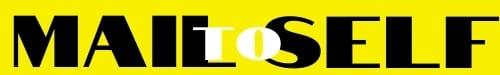 